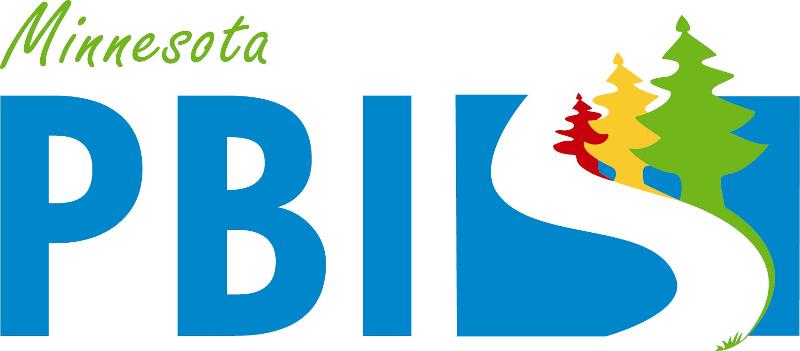 School Wide-Positive Behavioral Interventions and Supports (SWPBIS)PBIS Team TrainingWorkbookCenter on Positive Behavioral Interventions and SupportsMinnesota Positive Behavioral Interventions and Supports (updated July  2017) This document is supported in part by the OSEP Center on Positive Behavioral Interventions and Supports (http://pbis.org.) The Center is supported by a grant from the Office of Special Education Programs, US Department of Education (H326S130004). Opinions expressed herein are those of the authors and do not necessarily reflect the position of the US Department of Education, and such endorsements should not be inferredTeam Workbook Take 2 minutes to determine roles within your groups for today’s training. The persons identified for these roles may be the same or different than the individuals filling these roles on your Tier 1 Team. Appreciation is given to the following for their contributions to this Professional Learning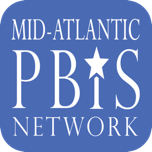 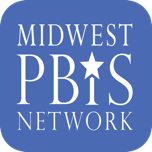 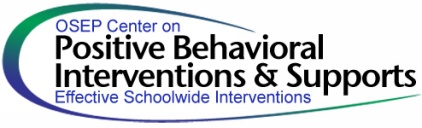 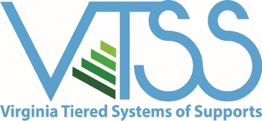 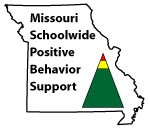 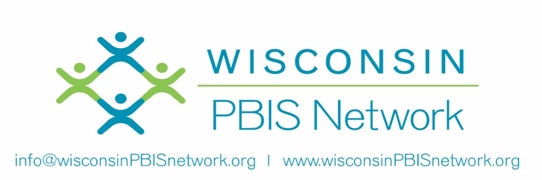 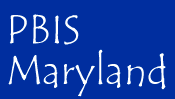 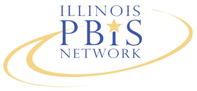 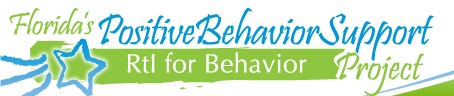 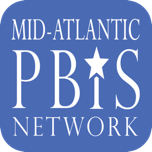 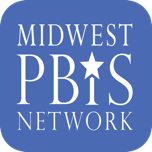 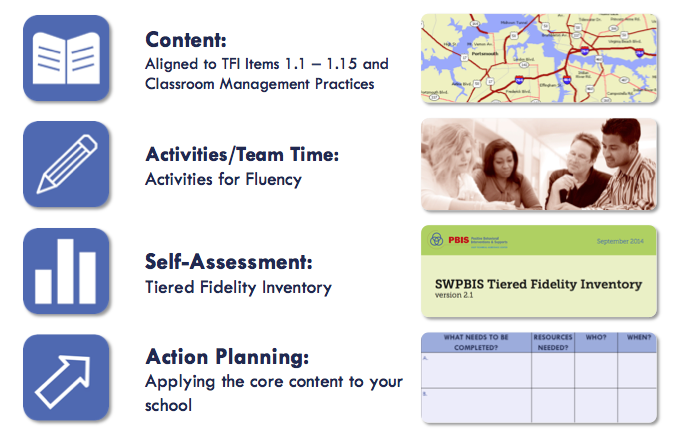 TIER I TRAINING: Overview 1AActivity 1: How do you define and explain PBIS?  Introduce yourself to your shoulder partner.First person explains PBIS in their words in 1 minuteSecond person reflect, and give feedback and/or additional detailsActivity 2: My Personal Profile and SupportsUse the blank triangle below to identify areas of your life where you are successful with Tier 1 supports, areas that need Tier 2 supports, and areas that need Tier 3 supports.  Consider adding social, emotional, academic, physical, and/or professional examples.Next, identify an example of support for you receive for each area listed.Activity 3: Rethinking Discipline Read the following information in the “Rethinking Discipline” chart.  Record your thoughts.Share your thoughts with another person in your group.What did you hear from others that give you pause to rethink your understanding of discipline?  Share the key ideas that may restructure your view of discipline with your team.Activity 4: Creating a Vision (use chart paper and post-its if possible)Guiding Question:Do you have a vision that compels new ways of thinking and acting?  
Working with your staff or team, discuss your vision of your school:
Use post-it notes capture your ideas.  Add your ideas to the chart paper.If you could create the school of your dreams, what would it LOOK like and SOUND like with a positive, proactive, and instructional approach to discipline?What are your intended OUTCOMES for your school?How will this align with your School Improvement Plan, your Mission & Vision Statements?Is this vision consistent with your 3-5 Positively Stated School-Wide Expectations?TIER I TRAINING: TEAMS   1BTeam Composition and Team Operating ProceduresActivity 1: Initiative Inventory Quick Audit/Resource Map of Current Practices within Three-Tiered Model of Support  Use a large sheet of chart paper to draw a large triangle and complete the following activity. Step 1: Identify all programs/initiatives/common practices by tier Tier I - How do you support all children? Core Curriculum - “everyone gets” Tier II, III - How do you support students who need more support? How do you build on the foundation so that all Tier II, III activities are a natural extension of core curriculum?Step 2: Consider the following questions:Can you identify an outcome for each practice? Are these evidence-based practices?How do you measure effectiveness? (Staff performance) How do monitor progress? (Student impact) How do you support teachers? (Staff supports)  How are they linked to School Improvement? (Integrated approach)Directions:  Identify any additional action steps needed.  Do you need to enlist the other members of your team, and faculty to complete this quick audit of practices at your school?Activity 2: Aligning Teaming Structures =Initiative Inventory (Working Smarter, Not Harder)Use the Initiative Inventory worksheet to complete the next two steps:Step 1: Identify Current Teams (discipline, instruction, climate, school improvement, parent support, etc.) and Initiatives (Second Step, Character Counts, Spirit Committee, etc.)Step 2: Complete the Working Smarter Table Step 3: Based on your results, what committees or initiatives can you eliminate; combine; provide more support?  How can you infuse PBIS into your current committees/teams?Activity 3: Behavior Purpose StatementDevelop a brief statement of purpose relative to the development and support of the social and behavioral climate of the school.  When developing the statement consider the following guidelines:Positively Stated2-3 sentences in lengthSupportive of academic achievementContextually/culturally appropriate (e.g., age, level, language)Comprehensive in scope (school-wide, ALL students, staff and settings)Agreement by >80% faculty and staffCommunicated to stakeholders (e.g., families, community members, district administrators)Included in school publications (e.g., handbook, posters, newsletters)Reviewed at every team meetingActivity 4: Effective Meetings: Team CompositionIdentify your team members.  Step 1: Complete the following chart to ensure that your team includes a Tier I school-based coach, a school administrator, a family member, and individuals able to provide: behavioral expertise, coaching expertise, knowledge of student academic and behavioral patterns, knowledge about the operations of the school across grade levels; and student representation.  Step 2:  Identify who will be the Data Entry person, the Data Analyst, the Facilitator, and Minute Taker for the TIPS process. Identify back-ups for each role.Step 3:  Identify the administrator and additional active team members.Step 4:  Determine dates to meet (at least monthly) and dates to present to the faculty (share data at least quarterly).Activity 5: Effective Meetings: Agenda and structure during team meetingsStep 1:Review the TIPS Meeting Agenda format in the appendix.  
Step 2: Identify and discuss key sections of the agendaMember NamesAgenda ItemsPrevious Precision Problem StatementGeneral IssuesNew Precision Problem StatementEvaluation of MeetingStep 3: Plan for the format/content of your team meeting.Activity 5: Working Agreements = Norms Reflect on the professional behaviors that characterize efficient and effective meetings you have attended.  What working agreements will support your team’s work and heighten your productivity?TIER I TRAINING: TEAMSTeam Composition and Team Operating ProceduresTIER I TRAINING: IMPLEMENTATION: Behavioral Expectations  1CActivity 1: Build Expectations  If your school system does not have school-wide expectations, proceed to developing expectations for your school, consider the following activity:Each team member gets three sticky notes to record one expectation per sticky note.Enter expectations considered in the box below.  Reach consensus as a team on three to fiveCan you give your school expectations an easy to remember and catchy name?Activity 2: Creating a Matrix  Enter your agreed upon expectations on the matrix belowActivity 3: Locations Guiding Question:  What does your map look like?Draw a diagram/map of your school in this box, on chart paper, or use a copy of your school map.Each person identifies 3 top problem locationsOn the bottom half, identify where, what, who, when, and why.Activity 4: Teaching Matrix	Using the information from Activity 3, identify the locations of your school and enter them onto the matrix above.Activity 5: Behaviors	Using the information from “where”, “what”, “when”,  “who” and “why”, begin to identify possible rules for the locations in your school.  What problems were identified?  What do you want to see instead?When defining specific behaviors/rules they should be:  Observable behaviors – that we can seeMeasureable – we could actually count the occurrence of the behaviorPositively stated – what to do to be successfulUnderstandable – student-friendly languageAlways applicable – able to accomplish in all settings in the schoolActivity 6: Finalizing your School-wide Matrix	Consider adding supports for teachers (i.e. conditions for learning)Consider adding pro-social skillsPrepare to share one completed location with the group (e.g., what does Respect look like in the cafeteria?)Activity 7: Classroom Rules Define classroom rules aligning with School-wide expectations.  Complete one square and prepare to share.Activity 8: Classroom Procedures and Routines Identify at least one routine in the classroom.  Define the steps and align the steps to the school-wide expectations.  Add the routine to the Classroom Matrix in Activity 7. Prepare to share.TIER I TRAINING: IMPLEMENTATIONBehavioral ExpectationsTIER I TRAINING: IMPLEMENTATION - Teaching Expectations 2AActivity 1: Develop Lesson Plans   Choose a rule/routine from the school-wide or classroom-wide matrix.Work with your shoulder partner or team to complete the behavior lesson plan template at your table.Be ready to describe your lesson to the group and possibly role-play the example and non-example.Activity 2: Creating a Plan for Teaching Desired Behaviors Once the behavior lesson plans are created it is important to take time to decide how the lessons will be taught, not only at the beginning of the year, but throughout the year. Create a draft plan to teach expectations.  Encourage input from all staff members to complete the Teaching Expectations Plan.TIER I TRAINING: IMPLEMENTATIONTeaching ExpectationsTIER I TRAINING: EVALUATION 2BFidelity Data and Annual EvaluationActivity 1: Fidelity Data and Annual Evaluation TIER I TRAINING: EVALUATIONFidelity Data and Annual EvaluationTiered Fidelity Inventory (TFI)PBIS Action Plan:Directions: Complete the following action plan to document steps toward implementation of PBIS.See Action Items at the end of each module in the workbook to identify action steps for inclusion in plan. Add additional action steps as identified by team.[INSERT LOGO HERE]Systems OverviewProblem Solving ProcessNotes: [Paste new problem table(s) as needed]Organizational/Housekeeping Task List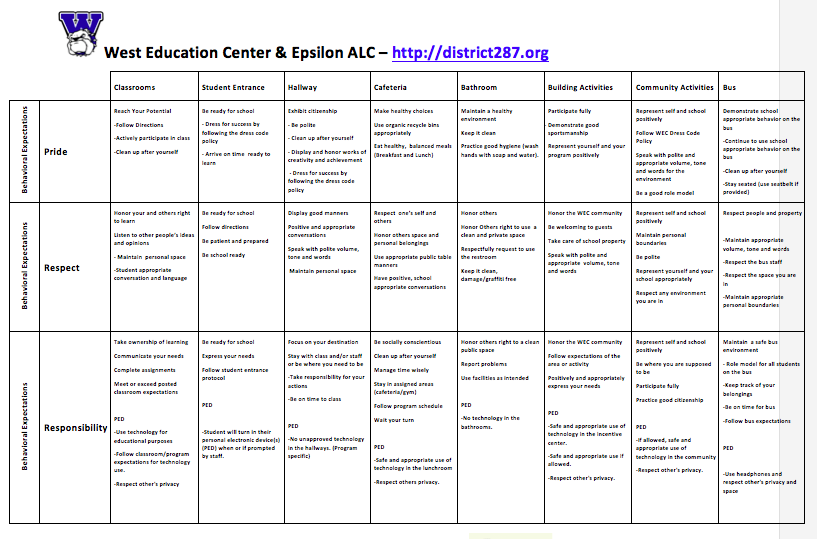 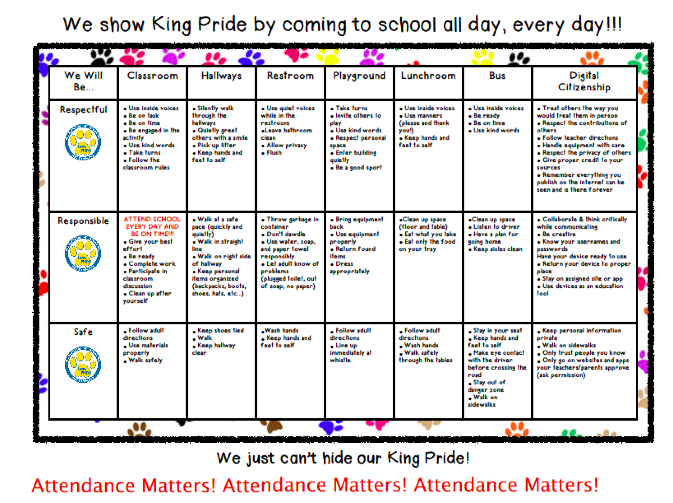 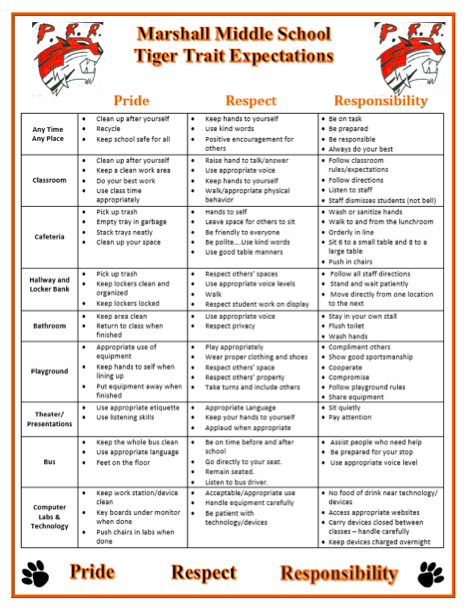 [Type text]	[Type text]	[Type text]	PBIS Team Workbook v1 7-2017School:  		Date:[Type text]	[Type text]	[Type text]	Page 2		 PBIS Team Workbook v1 7-2017School:  		Date:	Page 3	1A Overview Activities	PBIS Team Workbook v1 7-2017School:  		Date:	Page 12	1B Team Activities		(TFI 1.1 & 1.2)	 PBIS Team Workbook v1 7-2017School:  		Date:	Page 13	1C Behavioral Expectations		(TFI 1.3)	 PBIS Team Workbook v1 7-2017School:  		Date:	Page 20	1C Behavioral Expectations		(TFI 1.3)	 PBIS Team Workbook v1 7-2017School:  		Date:	Page 23	2A Teaching Expectations		(TFI  1.4)	PBIS Team Workbook v1 7-2017School:  		Date:	Page 25			2B Fidelity Data and Annual Evaluation		(TFI 1.14 & 1.15)	PBIS Team Workbook v1 7-2017School:  		Date:26	PBIS Team Workbook v1 7-2017School:  		Date:28										Tiered Fidelity Inventory (TFI)	PBIS Team Workbook v1 7-2017School:  		Date:31										Tiered Fidelity Inventory (TFI)					Action PlanAppendix-TIPS Meeting AgendaAppendix-TIPS Meeting AgendaTIPS II (September 2015). Meeting Minutes FormAppendix- Sample MatrixAppendix- Sample MatrixAppendix-Sample MatrixOrganization of ModulesMy Profile_______________________________________ _______________________________________ _______________________________________	_______________________________________	 _______________________________________	_______________________________________		 _______________________________________		 _______________________________________		_______________________________________		 _______________________________________		 _______________________________________		 _______________________________________		 Corresponding Supports     _______________________________________      _______________________________________ 	_______________________________________ 	_______________________________________ 	_______________________________________ 		_______________________________________ 		_______________________________________ 		_______________________________________		_______________________________________ 		_______________________________________ 		_______________________________________ 		_______________________________________ Tier IList Core practices provided to all students and intended to support most studentsTier III List Individualized/Intensive practices provided to a few students for supportTier II List Strategic/Targeted practices provided to some students for support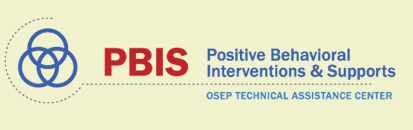 (www.pbis.org)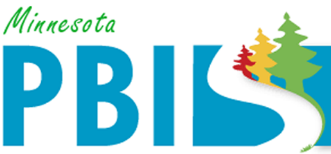 (www.pbisMN.org)Team RolesName(s)Coach/Facilitator The Coach/Facilitator ensures that the group moves smoothly through the task at hand. This person seeks information and opinions, asks for facts and feelings from each team member, and summarizes main points of discussion. This role is very important because the facilitator leads the group through the tasks.Coach/FacilitatorRecorder/Minute TakerThe recorder writes down the work of the group. This can involve writing words or sentences, drawing pictures, or simply taking notes of an activity. This role is very important because it is necessary to keep a record of the work done.Recorder/Minute TakerTime KeeperThis person is responsible for keeping up with the time. It is very important that the group is aware of how much time they have to complete the task as well as reminders on when the time is growing short. Time KeeperReporter/CommunicatorThis person is responsible for reporting back the work of their small group to the presenter or to the larger group. This role is very important because this communication to the large group will be crucial in the learning process. Reporter/CommunicatorData AnalystThis person should have ready access to available school data, including, but not limited to discipline information, etc.  This role is important because data drives problem solving and decision-making.Data AnalystRethinking DisciplineAcademic & Social Problems: A Comparison of ApproachesRethinking DisciplineAcademic & Social Problems: A Comparison of ApproachesRethinking DisciplineAcademic & Social Problems: A Comparison of ApproachesError TypeApproaches for AcademicProblemsApproaches for Social ProblemsInfrequentAssume student is trying to make correct responses; error was accidental, a skill deficit.Provide assistance (teach, model, guide, check)Provide more practice and feedback; monitor progress.Assume student has learned skill and will perform correctly in the future.Assume student is choosing to be “bad;” error was deliberate, a performance deficit.Use consequences/punish.Practice not required.Assume student has “learned” lesson and will behave in the future.FrequentAssume student has learned the wrong way or has inadvertently been taught the wrong way.Diagnose problem; identify misrule or determine more effective way to teach.Adjust teaching arrangements to accommodate learner needs.  Provide practice and feedback.Assume student has learned skill and will perform correctly in the future.Assume the student is refusing to cooperate; student knows what is right, has been told to stop, and is being insubordinate.Provide more severe consequences; remove the student from normal context (office referral, detention, suspension, etc.)Maintain student removal from the normal context.Assume student has “learned” lesson and will behave in the future.Thinking about our Team Vision/PurposeAs a result of our efforts, our school will…Thinking about our Team Vision/PurposeAs a result of our efforts, our school will…Look like …What will we see?Sound like … What will we hear?Achieve these outcomes …Achieve these outcomes …Initiative/Committee/ TeamPurpose and Strategic Goal SupportedMeasurable Outcome(s) – Data BasedTarget GroupStaff InvolvedOverlap? Modify?Eliminate?NameRoleBack-UpEmailPhone #Day to meet:Day to meet:Day to meet:Time:Time:Location:                                                    Dates to present to faculty:Location:                                                    Dates to present to faculty:Location:                                                    Dates to present to faculty:Location:                                                    Dates to present to faculty:Location:                                                    Dates to present to faculty:Tiered Fidelity Inventory: Tier IFeatures1.1 Team Composition:Tier I team includes a Tier I systems coordinator, a school administrator, a family member, and individuals able to provide (a) applied behavioral expertise, (b) coaching expertise, (c) knowledge of student academic and behavior patterns, (d) knowledge about the operations of the school across grade levels and programs, and for high schools, (e) student representation.1.2 Team Operating Procedures:Tier I team meets at least monthly and has (a) regular meeting format/agenda, (b) minutes, (c) defined meeting roles, and (d) a current action planTFIAction Item(Not In Place; Partially; Fully In Place ->)NIPIFI1.1Team has administrative support and represents school community 1.1Back-up members are identified for all team functions (coach, data-analyst, recorder, data-entry, etc.)1.2Team has established a clear mission/purpose and current action plan.1.2Team runs efficient and effective regular meetings (at least monthly) with agenda and meeting minutes1.2School administrator is an active participant in 90% of meetings, protects meeting time, disseminates information during grade level/department meetings, faculty meetings, and parent/family meetings.1.2Working Smarter Teaming Alignment document is completedExpectations ConsideredIdeas for the Name of School ExpectationsExpectations Name: _____________________ExpectationsLocationsLocationsLocationsLocationsExpectations Name: _____________________ExpectationsExpectations Name: _____________________Expectations Name: _____________________Expectations Name: _____________________Expectations Name: _____________________Conditions for Learning/Teacher SupportsMap of our schoolMap of our schoolMap of our schoolMap of our schoolMap of our schoolWhere?What?When?Who?Why are they happening?Setting  Classroom RulesClassroom RoutinesClassroom RoutinesClassroom RoutinesClassroom RoutinesSchool-wide Expectation  Classroom RulesTiered Fidelity Inventory: Tier I Features1.3 Behavioral Expectations:School has five or fewer positively stated behavioral expectations and examples by setting/location for student and staff behaviors (e.g., school teaching matrix) defined and in place.TFIAction Item(Not In Place; Partially; Fully In Place ->)NIPIFI1.3Staff are involved in development of expectations and rules1.33-5 positively stated school-wide expectations are posted around school1.3Teaching matrix is developed to identify rules linked to expectations in various areas in the school1.3Rules are posted in specific settings/locations1.3Expectations apply to both students and staff1.8Classroom rules are defined, aligned to school-wide expectations, and are posted in classrooms.1.8Classroom routines and procedures are explicitly identified for activities where problems often occur (e.g. entering class, asking questions, sharpening pencil, using restroom, dismissal)Expectation: Expectation: Location:Location:Establish/Define Behavior/Procedure:Establish/Define Behavior/Procedure:Introduce the behavior and why it is important.  Be sure to list when the behavior is expected:1.2.3.Introduce the behavior and why it is important.  Be sure to list when the behavior is expected:1.2.3.TEACHTEACHTeacher demonstrates or models the behavior.  Discuss non-examples and examples.1.2. 3.Teacher demonstrates or models the behavior.  Discuss non-examples and examples.1.2. 3.PRACTICEPRACTICEGive students opportunities to role-play the behaviors across all relevant settings.1. 2.3. Give students opportunities to role-play the behaviors across all relevant settings.1. 2.3. MONITOR AND REINFORCEMONITOR AND REINFORCEPre-Correct/Remind:  Anticipate and give students a reminder to perform behaviorsSupervise:  Move, scan and interact with students.Feedback:  Observe student performance and give positive, specific feedback to students.Reteach:  Practice throughout the day and school year.What will be done?How will it be done?When will it be done?Use “best instructional practices” to teach social skills?Introduce the expectationsWill you embed into subject area curriculum?Create/Post the MatrixEstablish a signal for obtaining class attention & transitions Model what the expectations look likeWill faculty and staff model appropriate behavior?Practice with studentsWill you teach directly in settings? (i.e. bus expectations taught on bus)Provide specific feedbackAcknowledge students who demonstrate the expected behaviorPre-correct and Review oftenHow will lessons be taught throughout the school year?How will lessons be taught to new students and new faculty/staff?Tiered Fidelity Inventory: Tier I Features1.4 Teaching Expectations: Expected academic and social behaviors are taught directly to all students in classrooms and across other campus settings/locations. TFIAction Item(Not In Place; Partially; Fully In Place ->)NIPIFI1.4A behavioral curriculum includes teaching expectations and rules for each location in the school1.4Lesson include examples and non-examples (student/staff practice examples only)1.4Lessons use a variety of teaching strategies1.4Lessons are embedded into subject area curriculum 1.4Lessons will be taught and re-taught throughout the school year1.4Staff and students are involved in development & delivery of behavioral curriculum1.4Strategies to share key features of PBIS program with families/community are developed and implemented1.4Identify dates on the school’s professional development calendar when the expectations will be formally taught to all students1.7Identify dates on the school’s professional development calendar when the plans for teaching expectations will be shared with staff1.8Expected classroom behaviors and routines are taughtGuiding Questions:Guiding Questions:What are the different types of data your team will be using to make decisions about PBIS implementation? What kind of “statement” do you need to be able to make regarding your data?  What are the pieces of that statement?What is your elevator speech for when colleagues ask you about “all this data collection”?Tiered Fidelity Inventory: Tier I Features1.14 Fidelity Data:Tier I team reviews and uses PBIS fidelity (e.g., SET, BoQ, SAS, Tiered FidelityInventory) data at least annually.1.15 Annual Evaluation:Tier I team documents fidelity and effectiveness (including on academic outcomes) of Tier I practices at least annually (including year-by-year comparisons) that are shared with stakeholders (staff, families, community, district) in a usable format.TFIAction Item(Not In Place; Partially; Fully In Place ->)NIPIFI1.14 Students and staff are surveyed 1.14 Students and staff can identify expectations and rules1.14 Staff use referral process (including which behaviors are office managed vs. teacher managed) and forms appropriately1.14 Staff use acknowledgment system appropriately1.14 Outcomes (behavior problems, attendance, morale) are documented and used to evaluate plan1.14Staff, student and family surveys are developed with timeline for completion 1.14Intended student outcomes are identified and monitored 1.15Fidelity tools are identified, administered and used to inform action planning Tiered Fidelity Inventory – Tier 1Tiered Fidelity Inventory – Tier 1Tiered Fidelity Inventory – Tier 1Tiered Fidelity Inventory – Tier 1Tiered Fidelity Inventory – Tier 1Tiered Fidelity Inventory – Tier 1Tiered Fidelity Inventory – Tier 1Tier 1 Subscale and FeatureDefinitionDefinitionPossible Data SourcesCriteria
0=Not implemented; 1=Partially implemented; 2=Fully implemented Criteria
0=Not implemented; 1=Partially implemented; 2=Fully implemented Score 0, 1, 2TEAMS1.1 Team CompositionTier I team includes a Tier I systems coordinator, a school administrator, a family member, and individuals able to provide (a) applied behavioral expertise, (b) coaching expertise, (c) knowledge of student academic and behavior patterns, (d) knowledge about the operations of the school across grade levels and programs, and for high schools, (e) student representation. Tier I team includes a Tier I systems coordinator, a school administrator, a family member, and individuals able to provide (a) applied behavioral expertise, (b) coaching expertise, (c) knowledge of student academic and behavior patterns, (d) knowledge about the operations of the school across grade levels and programs, and for high schools, (e) student representation. School organizational chart Tier I team meeting minutes  0 = Tier I team does not exist or does not include coordinator, school administrator, or individuals with applied behavioral expertise 1 = Tier I team exists, but does not include all identified roles or attendance of these members is below 80% 2 = Tier I team exists with coordinator, administrator, and all identified roles represented, AND attendance 0 = Tier I team does not exist or does not include coordinator, school administrator, or individuals with applied behavioral expertise 1 = Tier I team exists, but does not include all identified roles or attendance of these members is below 80% 2 = Tier I team exists with coordinator, administrator, and all identified roles represented, AND attendance 1.2 Team Operating ProceduresTier I team meets at least monthly and has (a) regular meeting format/agenda, (b) minutes, (c) defined meeting roles, and (d) a current action plan. Tier I team meets at least monthly and has (a) regular meeting format/agenda, (b) minutes, (c) defined meeting roles, and (d) a current action plan. Tier I team meeting agendas and minutes  Tier I meeting roles descriptions  Tier I action plan 0 = Tier I team does not use regular meeting format/ agenda, minutes, defined roles, or a current action plan 1= Tier I team has at least 2 but not all 4 features 2 = Tier I team meets at least monthly and uses regular meeting format/agenda, minutes, defined roles, AND has a current action plan 0 = Tier I team does not use regular meeting format/ agenda, minutes, defined roles, or a current action plan 1= Tier I team has at least 2 but not all 4 features 2 = Tier I team meets at least monthly and uses regular meeting format/agenda, minutes, defined roles, AND has a current action plan IMPLEMENTATION1.3 Behavioral ExpectationsSchool has five or fewer positively stated behavioral expectations and examples by setting/location for student and staff behaviors (i.e., school teaching matrix) defined and in place. School has five or fewer positively stated behavioral expectations and examples by setting/location for student and staff behaviors (i.e., school teaching matrix) defined and in place. TFI Walkthrough ToolStaff handbookStudent handbook0 = Behavioral expectations have not been identified, are not all positive, or are more than 5 in number 1 = Behavioral expectations identified but may not include a matrix or be posted 2 = Five or fewer behavioral expectations exist that are positive, posted, and identified for specific settings (i.e., matrix) AND at least 90% of staff can list at least 67% of the expectations 0 = Behavioral expectations have not been identified, are not all positive, or are more than 5 in number 1 = Behavioral expectations identified but may not include a matrix or be posted 2 = Five or fewer behavioral expectations exist that are positive, posted, and identified for specific settings (i.e., matrix) AND at least 90% of staff can list at least 67% of the expectations 1.4 Teaching ExpectationsExpected academic and social behaviors are taught directly to all students in classrooms and across other campus settings/locations. Expected academic and social behaviors are taught directly to all students in classrooms and across other campus settings/locations. TFI Walkthrough Tool Professional development  calendar  Lesson plans  Informal walkthroughs 0 = Expected behaviors are not taught 1 = Expected behaviors are taught informally or inconsistently 2 = Formal system with written schedules is used to teach expected behaviors directly to students across classroom and campus settings AND at least 70% of students can list at least 67% of the expectations 0 = Expected behaviors are not taught 1 = Expected behaviors are taught informally or inconsistently 2 = Formal system with written schedules is used to teach expected behaviors directly to students across classroom and campus settings AND at least 70% of students can list at least 67% of the expectations 1.5 Problem Behavior DefinitionsSchool has clear definitions for behaviors that interfere with academic and social success and a clear policy/ procedure (e.g., flowchart) for addressing office-managed versus staff-managed problems. School has clear definitions for behaviors that interfere with academic and social success and a clear policy/ procedure (e.g., flowchart) for addressing office-managed versus staff-managed problems. Staff handbookStudent handbook  School policy Discipline flowchart0 = No clear definitions exist, and procedures to manage problems are not clearly documented 1 = Definitions and procedures exist but are not clear and/or not organized by staff- versus office-managed problems 2 = Definitions and procedures for managing problems are clearly defined, documented, trained, and share with families 0 = No clear definitions exist, and procedures to manage problems are not clearly documented 1 = Definitions and procedures exist but are not clear and/or not organized by staff- versus office-managed problems 2 = Definitions and procedures for managing problems are clearly defined, documented, trained, and share with families 1.6 Discipline PoliciesSchool policies and procedures describe and emphasize proactive, instructive, and/ or restorative approaches to student behavior that are implemented consistently. School policies and procedures describe and emphasize proactive, instructive, and/ or restorative approaches to student behavior that are implemented consistently. Discipline policy  Student handbook  Code of conduct  Informal administrator interview 0 = Documents contain only reactive and punitive consequences 1 = Documentation includes and emphasizes proactive approaches 2 = Documentation includes and emphasizes proactive approaches AND administrator reports consistent use 0 = Documents contain only reactive and punitive consequences 1 = Documentation includes and emphasizes proactive approaches 2 = Documentation includes and emphasizes proactive approaches AND administrator reports consistent use 1.7 Professional DevelopmentA written process is used for orienting all faculty/staff on 4 core Tier I SWPBIS practices: (a) teaching school-wide expectations, (b) acknowledging appropriate behavior, (c) correcting errors, and (d) requesting assistance. A written process is used for orienting all faculty/staff on 4 core Tier I SWPBIS practices: (a) teaching school-wide expectations, (b) acknowledging appropriate behavior, (c) correcting errors, and (d) requesting assistance. Professional development calendarStaff handbook0 = No process for teaching staff is in place 1 = Process is informal/unwritten, not part of professional development calendar, and/or does not include all staff or all 4 core Tier I practices 2 = Formal process for teaching all staff all aspects of Tier I system, including all 4 core Tier I practices 0 = No process for teaching staff is in place 1 = Process is informal/unwritten, not part of professional development calendar, and/or does not include all staff or all 4 core Tier I practices 2 = Formal process for teaching all staff all aspects of Tier I system, including all 4 core Tier I practices 1.8 Classroom ProceduresTier I features (school-wide expectations, routines, acknowledgements, in-class continuum of consequences) are implemented within classrooms and consistent with school-wide systems. Tier I features (school-wide expectations, routines, acknowledgements, in-class continuum of consequences) are implemented within classrooms and consistent with school-wide systems. Staff handbookInformal walkthroughs  Progress monitoring  Individual classroom data 0 = Classrooms are not implementing Tier I 1 = Classrooms are informally implementing Tier I but no formal system exists 2 = Classrooms are formally implementing all core Tier I features, consistent with school-wide expectations 0 = Classrooms are not implementing Tier I 1 = Classrooms are informally implementing Tier I but no formal system exists 2 = Classrooms are formally implementing all core Tier I features, consistent with school-wide expectations 1.9 Feedback and Acknowledge-mentA formal system (i.e., written set of procedures for specific behavior feedback that is [a] linked to school-wide expectations and [b] used across settings and within classrooms) is in place and used by at least 90% of a sample of staff and received by at least 50% of a sample of students. A formal system (i.e., written set of procedures for specific behavior feedback that is [a] linked to school-wide expectations and [b] used across settings and within classrooms) is in place and used by at least 90% of a sample of staff and received by at least 50% of a sample of students. TFI Walkthrough ToolStaff Handbook 0 = No formal system for acknowledging students 1 = Formal system is in place and is used by at least 90% of staff OR received by at least 50% of students 2 = Formal system for acknowledging student behavior is used by at least 90% of staff AND received by at least 50% of students 0 = No formal system for acknowledging students 1 = Formal system is in place and is used by at least 90% of staff OR received by at least 50% of students 2 = Formal system for acknowledging student behavior is used by at least 90% of staff AND received by at least 50% of students 1.10 Faculty InvolvementFaculty are shown school- wide data regularly and provide input on universal foundations (e.g., expectations, acknowledgements, definitions, consequences) at least every 12 months. Faculty are shown school- wide data regularly and provide input on universal foundations (e.g., expectations, acknowledgements, definitions, consequences) at least every 12 months. PBIS Self-Assessment Survey  Informal surveys  Staff meeting minutes  Team meeting minutes 0 = Faculty are not shown data at least yearly and do not provide input 1 = Faculty have been shown data more than yearly OR have provided feedback on Tier I foundations within the past 12 months but not both 2 = Faculty are shown data at least 4 times per year AND have provided feedback on Tier I practices within the past 12 months 0 = Faculty are not shown data at least yearly and do not provide input 1 = Faculty have been shown data more than yearly OR have provided feedback on Tier I foundations within the past 12 months but not both 2 = Faculty are shown data at least 4 times per year AND have provided feedback on Tier I practices within the past 12 months 1.11 Student/ Family/ Community InvolvementStakeholders (students, families, and community members) provide input on universal foundations (e.g., expectations, consequences, acknowledgements) at least every 12 months. Stakeholders (students, families, and community members) provide input on universal foundations (e.g., expectations, consequences, acknowledgements) at least every 12 months. SurveysVoting results from parent/  family meeting  Team meeting minutes0 = No documentation (or no opportunities) for stakeholder feedback on Tier I foundations 1 = Documentation of input on Tier I foundations, but not within the past 12 months or input but not from all types of stakeholders 2 = Documentation exists that students, families, and community members have provided feedback on Tier I practices within the past 12 months 0 = No documentation (or no opportunities) for stakeholder feedback on Tier I foundations 1 = Documentation of input on Tier I foundations, but not within the past 12 months or input but not from all types of stakeholders 2 = Documentation exists that students, families, and community members have provided feedback on Tier I practices within the past 12 months EVALUATION1.12 Discipline DataTier I team has instantaneous access to graphed reports summarizing discipline data organized by the frequency of problem behavior events by behavior, location, time of day, and by individual student. Tier I team has instantaneous access to graphed reports summarizing discipline data organized by the frequency of problem behavior events by behavior, location, time of day, and by individual student. School policyTeam meeting minutesStudent outcome data0 = No centralized data system with ongoing decision making exists 1 = Data system exists but does not allow instantaneous access to full set of graphed reports 2 = Discipline data system exists that allows instantaneous access to graphs of frequency of problem behavior events by behavior, location, time of day, and student 0 = No centralized data system with ongoing decision making exists 1 = Data system exists but does not allow instantaneous access to full set of graphed reports 2 = Discipline data system exists that allows instantaneous access to graphs of frequency of problem behavior events by behavior, location, time of day, and student 1.13 Data-based Decision MakingTier I team reviews and uses discipline data and academic outcome data (e.g., Curriculum-Based Measures, state tests) at least monthly for decision-making. Tier I team reviews and uses discipline data and academic outcome data (e.g., Curriculum-Based Measures, state tests) at least monthly for decision-making. Data decision rules  Staff professional  development calendar  Staff handbook  Team meeting minutes 0 = No process/protocol exists, or data are reviewed but not used 1 = Data reviewed and used for decision-making, but less than monthly 2 = Team reviews discipline data and uses data for decision-making at least monthly. If data indicate an academic or behavior problem, an action plan is developed to enhance or modify Tier I supports 0 = No process/protocol exists, or data are reviewed but not used 1 = Data reviewed and used for decision-making, but less than monthly 2 = Team reviews discipline data and uses data for decision-making at least monthly. If data indicate an academic or behavior problem, an action plan is developed to enhance or modify Tier I supports 1.14 Fidelity DataTier I team reviews and uses SWPBIS fidelity (e.g., SET, BoQ, TIC, SAS, Tiered Fidelity Inventory) data at least annually. Tier I team reviews and uses SWPBIS fidelity (e.g., SET, BoQ, TIC, SAS, Tiered Fidelity Inventory) data at least annually. School policyStaff handbookSchool newsletters  School website0 = No Tier I SWPBIS fidelity data collected 1 = Tier I fidelity collected informally and/or less often than annually 2 = Tier I fidelity data collected and used for decision making annually 0 = No Tier I SWPBIS fidelity data collected 1 = Tier I fidelity collected informally and/or less often than annually 2 = Tier I fidelity data collected and used for decision making annually 1.15 Annual EvaluationTier I team documents fidelity and effectiveness (including on academic outcomes) of Tier I practices at least annually (including year- by-year comparisons) that are shared with stakeholders (staff, families, community, district) in a usable format. Tier I team documents fidelity and effectiveness (including on academic outcomes) of Tier I practices at least annually (including year- by-year comparisons) that are shared with stakeholders (staff, families, community, district) in a usable format. Staff, student, and family surveys  Tier I handbook  Fidelity tools  School policy  Student outcomes  District reports  School newsletters0 = No evaluation takes place, or evaluation occurs without data 1 = Evaluation conducted, but not annually, or outcomes are not used to shape the Tier I process and/ or not shared with stakeholders 2 = Evaluation conducted at least annually, and outcomes (including academics) shared with stakeholders, with clear alterations in process based on evaluation 0 = No evaluation takes place, or evaluation occurs without data 1 = Evaluation conducted, but not annually, or outcomes are not used to shape the Tier I process and/ or not shared with stakeholders 2 = Evaluation conducted at least annually, and outcomes (including academics) shared with stakeholders, with clear alterations in process based on evaluation Total ScoreItems/PointsPoints Award/Points PossiblePoints Award/Points PossiblePoints Award/Points PossiblePercentage of PBIS ImplementationPercentage of PBIS ImplementationTier 11-15 / 30 points____________ / 30____________ / 30____________ / 30Subscale and 
Tier 1 FeaturesScore from TFI: 
0, 1, 2Action Steps:Action Steps:Who?Who?When?TEAMSTeam CompositionDAY 11. PD Plan:1. PD Plan:Team Operating ProceduresDAY 11. PD Plan:1. PD Plan:IMPLEMENTATIONBehavioral ExpectationsDAY 21. PD Plan:1. PD Plan:1.4 Teaching Expectations1. PD Plan:1. PD Plan:1.5 Problem Behavior Definitions1. PD Plan:1. PD Plan:1.6 Discipline Policies1. PD Plan:1. PD Plan:1.7 Professional Development1. 1. 1.8 Classroom ProceduresDAY 2 and DAY 51. PD Plan:1. PD Plan:1.9 Feedback and Acknowledgement1. PD Plan:1. PD Plan:1.10 Faculty Involvement1. PD Plan:1. PD Plan:1.11 Student/Family/ Community Involvement1. PD Plan:1. PD Plan:EVALUATION1.12 Discipline Data1. PD Plan:1. PD Plan:1.13 Data-based Decision Making1. PD Plan:1. PD Plan:1.14 Fidelity Data1. PD Plan:1. PD Plan:1.15 Annual Evaluation1. PD Plan:1. PD Plan:OTHER ACTION STEPS:OTHER ACTION STEPS:OTHER ACTION STEPS:Who? Who? When?When?TIPS Meeting Minutes GuideTIPS Meeting Minutes GuideTIPS Meeting Minutes GuideTIPS Meeting Minutes GuideTIPS Meeting Minutes GuideTIPS Meeting Minutes GuideSchool:School:DateTime (begin and end)LocationFacilitatorFacilitatorMinute TakerMinute TakerData AnalystToday’s MeetingNext MeetingTeam Members & Attendance (Place “X” to left of name if present)Team Members & Attendance (Place “X” to left of name if present)Team Members & Attendance (Place “X” to left of name if present)Team Members & Attendance (Place “X” to left of name if present)Team Members & Attendance (Place “X” to left of name if present)Team Members & Attendance (Place “X” to left of name if present)Team Members & Attendance (Place “X” to left of name if present)Team Members & Attendance (Place “X” to left of name if present)Team Members & Attendance (Place “X” to left of name if present)Team Members & Attendance (Place “X” to left of name if present)Team Members & Attendance (Place “X” to left of name if present)Team Members & Attendance (Place “X” to left of name if present)Today’s Agenda Items:Today’s Agenda Items:Today’s Agenda Items:Today’s Agenda Items:Agenda Items for Next MeetingAgenda Items for Next Meeting1.4. 1.2.5.2.3.6.3.Overall Status Tier/Content AreaMeasure UsedData Collection ScheduleCurrent Level/RateDate of Initial Meeting:  Date of Initial Meeting:  Date of Initial Meeting:  Date of Initial Meeting:  Date of Initial Meeting:  Date(s) of Review MeetingsDate(s) of Review MeetingsBrief Problem Description (e.g., student name, group identifier, brief item description): Brief Problem Description (e.g., student name, group identifier, brief item description): Brief Problem Description (e.g., student name, group identifier, brief item description): Brief Problem Description (e.g., student name, group identifier, brief item description): Brief Problem Description (e.g., student name, group identifier, brief item description):                       Precise Problem          StatementWhat? When? Where? Who? Why? How Often?     Goal and   Timeline What? By When?Solution ActionsBy Who? By When?   Identify Fidelity  and Outcome DataWhat? When? Who?IMPLEMENTSOLUTIONSDid it work?(Review current levels and compare to goal)   Did it work?(Review current levels and compare to goal)   What fidelity data will we collect?What? When? Who?IMPLEMENTSOLUTIONSFidelity Data: Level of Implementation Not started Partial implementation Implemented with fidelity StoppedNotes:Outcome Data (Current Levels):Comparison to Goal Worse No Change Improved but not to goal Goal metNotes:IMPLEMENTSOLUTIONSFidelity Data: Level of Implementation Not started Partial implementation Implemented with fidelity StoppedNotes:Outcome Data (Current Levels):Comparison to Goal Worse No Change Improved but not to goal Goal metNotes:What outcome data will we collect?What? When? Who?IMPLEMENTSOLUTIONSFidelity Data: Level of Implementation Not started Partial implementation Implemented with fidelity StoppedNotes:Outcome Data (Current Levels):Comparison to Goal Worse No Change Improved but not to goal Goal metNotes:IMPLEMENTSOLUTIONSFidelity Data: Level of Implementation Not started Partial implementation Implemented with fidelity StoppedNotes:Outcome Data (Current Levels):Comparison to Goal Worse No Change Improved but not to goal Goal metNotes:Current Levels:IMPLEMENTSOLUTIONS Next Steps Next StepsIMPLEMENTSOLUTIONS Continue current plan   Modify plan     Discontinue plan    OtherNotes:  Continue current plan   Modify plan     Discontinue plan    OtherNotes: Date of Initial Meeting: Date of Initial Meeting: Date of Initial Meeting: Date of Initial Meeting: Date of Initial Meeting: Date(s) of Review MeetingsDate(s) of Review MeetingsBrief Problem Description (e.g., student name, group identifier, brief item description)Brief Problem Description (e.g., student name, group identifier, brief item description)Brief Problem Description (e.g., student name, group identifier, brief item description)Brief Problem Description (e.g., student name, group identifier, brief item description)Brief Problem Description (e.g., student name, group identifier, brief item description)                      Precise Problem          StatementWhat? When? Where? Who? Why? How Often?     Goal and   Timeline What? By When?Solution ActionsBy Who? By When?   Identify Fidelity  and Outcome DataWhat? When? Who?IMPLEMENTSOLUTIONSDid it work?(Review current levels and compare to goal)   Did it work?(Review current levels and compare to goal)   What fidelity data will we collect?What? When? Who?IMPLEMENTSOLUTIONSFidelity Data: Level of Implementation Not started Partial implementation Implemented with fidelity StoppedNotes:Outcome Data (Current Levels):Comparison to Goal Worse No Change Improved but not to goal Goal metNotes:IMPLEMENTSOLUTIONSFidelity Data: Level of Implementation Not started Partial implementation Implemented with fidelity StoppedNotes:Outcome Data (Current Levels):Comparison to Goal Worse No Change Improved but not to goal Goal metNotes:What outcome data will we collect?What? When? Who?IMPLEMENTSOLUTIONSFidelity Data: Level of Implementation Not started Partial implementation Implemented with fidelity StoppedNotes:Outcome Data (Current Levels):Comparison to Goal Worse No Change Improved but not to goal Goal metNotes:IMPLEMENTSOLUTIONSFidelity Data: Level of Implementation Not started Partial implementation Implemented with fidelity StoppedNotes:Outcome Data (Current Levels):Comparison to Goal Worse No Change Improved but not to goal Goal metNotes:Current Levels:IMPLEMENTSOLUTIONS Next Steps Next StepsIMPLEMENTSOLUTIONS Continue current plan   Modify plan     Discontinue plan    OtherNotes:  Continue current plan   Modify plan     Discontinue plan    OtherNotes: ItemDiscussionDecisions and TasksWho?By When?Evaluation of Team Meeting (Mark your ratings with an “X”)Our RatingOur RatingOur RatingYesSo-SoNo1. Was today’s meeting a good use of our time?2. In general, did we do a good job of tracking whether we’re completing the tasks we agreed on at previous meetings?3. In general, have we done a good job of actually completing the tasks we agreed on at previous meetings?4. In general, are the completed tasks having the desired effects on student behavior? 